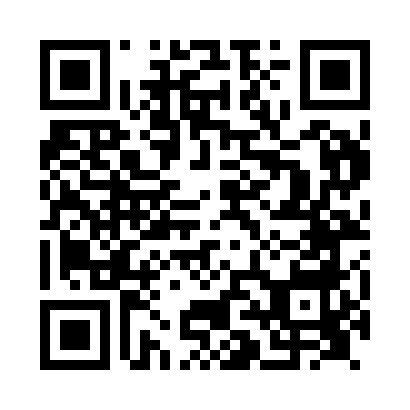 Prayer times for Tremeirchion, Flintshire, UKMon 1 Jul 2024 - Wed 31 Jul 2024High Latitude Method: Angle Based RulePrayer Calculation Method: Islamic Society of North AmericaAsar Calculation Method: HanafiPrayer times provided by https://www.salahtimes.comDateDayFajrSunriseDhuhrAsrMaghribIsha1Mon3:044:511:186:589:4411:312Tue3:054:521:186:589:4311:303Wed3:054:531:186:579:4311:304Thu3:064:531:186:579:4211:305Fri3:064:541:186:579:4211:306Sat3:074:551:186:579:4111:307Sun3:074:561:196:579:4011:298Mon3:084:571:196:569:4011:299Tue3:094:581:196:569:3911:2910Wed3:095:001:196:569:3811:2811Thu3:105:011:196:559:3711:2812Fri3:105:021:196:559:3611:2813Sat3:115:031:196:549:3511:2714Sun3:125:041:196:549:3411:2715Mon3:125:061:206:539:3311:2616Tue3:135:071:206:539:3211:2617Wed3:145:081:206:529:3111:2518Thu3:155:101:206:519:2911:2419Fri3:155:111:206:519:2811:2420Sat3:165:121:206:509:2711:2321Sun3:175:141:206:499:2511:2322Mon3:185:151:206:489:2411:2223Tue3:185:171:206:489:2311:2124Wed3:195:181:206:479:2111:2025Thu3:205:201:206:469:2011:2026Fri3:215:211:206:459:1811:1927Sat3:215:231:206:449:1611:1828Sun3:225:251:206:439:1511:1729Mon3:235:261:206:429:1311:1630Tue3:245:281:206:419:1111:1531Wed3:245:291:206:409:1011:15